Formulier A7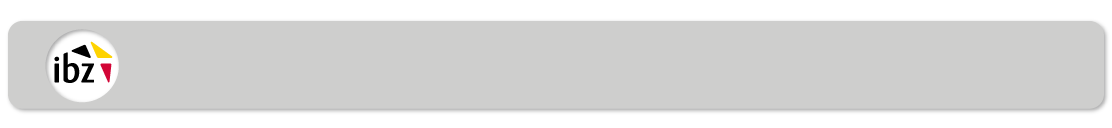 Processen-verbaal kandidaturenPROCES-VERBAAL VOORLOPIGE AFSLUITINGI. Vorming en samenstelling van het bureauHet kieskringhoofdbureau A vergadert op … 2024, om    , in het lokaal gelegen te …. Eventuele opmerkingen betreffende de samenstelling van het bureau:Duid aan of schrap:	De voorzitter, bijzitters, secretaris leggen de eed af, voorgeschreven bij artikel 104 van het Kieswetboek, van zodra het bureau wordt gevormd.	De getuigen leggen de eed af naarmate zij zich aanbieden.	Volgende internationale observatoren waren aanwezig:.Organisatie/Land	Naam Voornaam	..Aankomst/Vertrek uur	II. Onderzoek en voorlopige vaststelling kandidatenlijstenGelet op de ingediende voordrachtsakten en bewilligingsverklaringen die ter plaatse regelmatig ter inzage van dekandidaten en van de indieners der voordrachtsakten werden gehouden ;Duid aan of schrap:Gelet op het feit dat er geen schriftelijke opmerkingen werden ingediendGelet op het feit dat er schriftelijke opmerkingen werden ingediendGelet op de schriftelijke ingediende opmerkingen tot betwisting van de verkiesbaarheid ingediend door Tot betwisting van de verkiesbaarheid van Gelet op de onderzoeken van het bureau, beslist het bureau om (Duid aan en in geval toepassing motiveer)de voordrachtsakte van de kandidatenlijstmet letterwoord .. / ingediend door af te wijzen, wegens onregelmatigheid .Motivatie: de kandidatuur van af te wijzen wegens onregelmatigheid .Motivatie de kandidatuur van niet af te wijzen omdat de gegevens waarover het bureau thans beschikt niet in staat stellen de onverkiesbaarheid als vaststaand te beschouwen MotivatieDuid aan of schrap:Gelet op bovenstaande wordt de kandidatenlijsten voorlopig afgesloten en genoteerd  op bijlage 1 van dit formulier.De voorlopig afgewezen kandidatenlijsten worden genoteerd op bijlage 2 van dit formulier.Aan de persoon die de voordrachtsakte betreffend afgewezen kandidaten heeft ingediend, werd onmiddellijk bij aangetekende brief een uittreksel van het proces-verbaal bezorgd met de tekstuele motivatie.Wanneer een kandidaat afgewezen is wegens onverkiesbaarheid, wordt het uittreksel uit het  proces-verbaal daarenboven, op dezelfde wijze, aan de betrokken kandidaat toegezonden.III. OndertekeningFormulier A7Processen-verbaal kandidaturenPROCES-VERBAAL KANDIDATUREN DEFINITIEVE AFSLUITING ZONDER BEROEPI. Vorming en samenstelling van het bureauHet kieskringhoofdbureau A vergadert op … 2024, om    , in het lokaal gelegen te ….Eventuele opmerkingen betreffende de samenstelling van het bureau:	De voorzitter, bijzitters, secretaris leggen de eed af, voorgeschreven bij artikel 104 van het Kieswetboek, van zodra het bureau wordt gevormd.	De getuigen leggen de eed af naarmate zij zich aanbieden.	Volgende internationale observatoren waren aanwezig:.Organisatie/Land	Naam Voornaam	..Aankomst/Vertrek uur	II. Onderzoek en vaststelling van kandidatenlijstenGelet op de kandidatenlijsten voor de Kamer van Volksvertegenwoordigers zoals voorlopig afgeslotenGelet op de meervoudige kandidaturenDuid aan of schrap:Gelet op het feit dat de Minister van Binnenlandse Zaken heeft meegedeeld dat er geenmeervoudige kandidaturen werden vastgesteldGelet op het feit dat de Minister van Binnenlandse Zaken heeft meegedeeld dat er meervoudigekandidaturen werden vastgesteldOpmerkingen m.b.t. meervoudige kandidaturen :Duid aan of schrap:Gelet op het feit dat er geen schriftelijke opmerkingen werden ingediendGelet op het feit dat er schriftelijke opmerkingen werden ingediendGelet op de schriftelijke ingediende opmerkingen tot betwisting van de verkiesbaarheid ingedienddoor .Tot betwisting van de verkiesbaarheid van .Gelet op de memories, verbeterings- of aanvullingsakten ingediend overeenkomstig artikel 123 van hetKieswetboek ;Gelet op de door de voorzitter van het bureau ontvangen of bijeengebrachte documenten ;Het bureau heeft beslist (Duid aan en in geval toepassing motiveer)de voordrachtsakte van de kandidatenlijstmet letterwoord  / ingediend dooraf te wijzen, wegens onregelmatigheidMotivatiede kandidatuur van af te wijzen wegens onregelmatigheidMotivatiede kandidatuur van niet af te wijzen omdat de gegevens waarover het bureau thans beschikt niet in staat stellen de onverkiesbaarheid als vaststaand te beschouwenMotivatie Gelet op bovenstaande wordt de kandidatenlijsten definitief afgesloten en genoteerd op bijlage 2van dit formulier, doch onder voorbehoud van de hiernavolgende aanwijzingen:III. Verklaring van beroepVaststellende dat sommige beslissingen van het bureau vatbaar zijn voor hoger beroep, doet de voorzittervoorlezing van de eerste twee leden van artikel 125 van het Kieswetboek. Na die voorlezing geen enkele verklaring van beroep geformuleerd is gewordenIV. Nummering van de lijsten en inrichting van de stembiljettenIn overeenstemming met artikel 128 van het Kieswetboek gaat het bureau over tot de nummering van de lijsten en de gerelateerde verrichtingen die te maken hebben met de vorming van de stembiljettenHet bureau gelast vervolgensom toezicht te houden op het drukken van de stembiljetten.V. OndertekeningFormulier A7Processen-verbaal kandidaturenKANDIDATUREN DEFINITIEVE AFSLUITING VOOR BEROEP I. Vorming en samenstelling van het bureauHet kieskringhoofdbureau A vergadert op … 2024, om    , in het lokaal gelegen te ….Eventuele opmerkingen betreffende de samenstelling van het bureau:Duid aan of schrap:	De voorzitter, bijzitters, secretaris leggen de eed af, voorgeschreven bij artikel 104 van het Kieswetboek, van zodra het bureau wordt gevormd.	De getuigen leggen de eed af naarmate zij zich aanbieden.	Volgende internationale observatoren waren aanwezig:.Organisatie/Land	Naam Voornaam	..Aankomst/Vertrek uur	II. In geval van verklaring van beroepGelet op de kandidatenlijsten voor de Kamer van Volksvertegenwoordigers zoals voorlopig afgeslotenGelet op de meervoudige kandidaturen(Duid aan en in geval toepassing motiveer)Gelet op het feit dat de Minister van Binnenlandse Zaken heeft meegedeeld dat er geen meervoudige kandidaturen werden vastgesteldGelet op het feit dat de Minister van Binnenlandse Zaken heeft meegedeeld dat er meervoudige kandidaturen werden vastgesteldOpmerkingen m.b.t. meervoudige kandidaturen :Gelet op het feit dat er geen schriftelijke opmerkingen werden ingediendGelet op het feit dat er schriftelijke ingediende opmerkingen werden ingediendGelet op de schriftelijke ingediende opmerkingen tot betwisting van de verkiesbaarheid ingediend doorTot betwisting van de verkiesbaarheid van Gelet op de memories, verbeterings- of aanvullingsakten ingediend overeenkomstig 123 van het Kieswetboek;Gelet op de door de voorzitter van het bureau ontvangen of bijeengebrachte documenten ;Het bureau heeft beslist (Duid aan en in geval toepassing motiveer)de voordrachtsakte van de kandidatenlijstmet letterwoord . / ingediend door af te wijzen, wegens onregelmatigheid Motivatie...........................................................................................................................................de kandidatuur van af te wijzen wegens onregelmatigheid Motivatie........................................................................................................................................... de kandidatuur van ........................................................niet af te wijzen omdat de gegevens waarover het bureau thans beschikt niet in staat stellen de onverkiesbaarheid als vaststaand te beschouwen Motivatie......................................................................................................................................................................................................................................................................................Gelet op bovenstaande wordt de kandidatenlijsten definitief afgesloten en genoteerd op bijlage 3van dit formulier,doch onder voorbehoud van de hiernavolgende aanwijzingen:III. Verklaring van beroepVaststellende dat sommige beslissingen van het bureau vatbaar zijn voor hoger beroep, doet de voorzitter voorlezing van de eerste twee leden van artikel 125 van het Kieswetboek. Na die voorlezing  hebben de aanwezige ondertekenaars ter vergadering de hierna vermelde verklaringen van beroep geformuleerd:Verklaring van beroep geformuleerd door of voor een kandidaat, wiens kandidatuur door het hoofdbureau wegens onverkiesbaarheid is afgewezenKandidaat (of gemachtigde) die beroep indientNaam ........................................................................................Voornaam .....................................................................................Hoofdverblijfplaats .......................................................................Kandidaat wiens kandidatuur werd afgewezenNaam ........................................................................................Voornaam .....................................................................................Hoofdverblijfplaats .......................................................................Verklaring van beroep geformuleerd door of voor een bezwaarindiener wiens bezwaar tot afwijzing van een kandidaat wegens onverkiesbaarheid is verworpenKandidaat (of gemachtigde) die beroep indientNaam ........................................................................................Voornaam .....................................................................................Hoofdverblijfplaats .......................................................................kandidaat wiens kandidatuur werd afgewezenNaam ........................................................................................Voornaam .....................................................................................Hoofdverblijfplaats .......................................................................IV. Nummering van de lijsten en inrichting van de stembiljettenIn overeenstemming met artikel 128 van het Kieswetboek gaat het bureau over tot de nummering van de lijsten en de gerelateerde verrichtingen die te maken hebben met de vorming van de stembiljettenHet bureau gelast vervolgensom toezicht te houden op het drukken van de stembiljetten.V. OndertekeningFormulier A7Processen-verbaal kandidaturenDEFINITIEVE AFSLUITING NA BEROEPI. Vorming en samenstelling van het bureauHet kieskringhoofdbureau A vergadert op … 2024, om    , in het lokaal gelegen te ….Eventuele opmerkingen betreffende de samenstelling van het bureau:Duid aan of schrap:	De voorzitter, bijzitters, secretaris leggen de eed af, voorgeschreven bij artikel 104 van het Kieswetboek, van zodra het bureau wordt gevormd.	De getuigen leggen de eed af naarmate zij zich aanbieden.	Volgende internationale observatoren waren aanwezig:.Organisatie/Land	Naam Voornaam	..Aankomst/Vertrek uur	II. In geval van verklaring van beroepDe voorzitter geeft kennis van de mededelingen, die hij vanwege de voorzitter van het Hof van beroep heeft ontvangen en welke hieronder woordelijk zijn weergegeven :De voorzitter geeft eveneens kennis van de beslissingen van het Hof van beroep, die hem door bemiddeling van de voorzitter van het Collegehoofdbureau zijn overgezonden.Deze mededelingen zijn in de navolgende bewoordingen gedaan :Ten aanzien van de aldus medegedeelde beslissingen van het Hof van beroep, beslist het bureau dathet stembiljet voor de Kamer van Volksvertegenwoordiger, zoals het onder voorbehoud van de beslissingen van het Hof van beroep overeenkomstig bijlage II van het Kieswetboek is vastgesteld, definitief is aangenomen, mits de volgende wijzigingen :Het bureau gelastom toezicht te houden op het drukken van de stembiljetten.III. OndertekeningBijlage 1 bij Formulier A7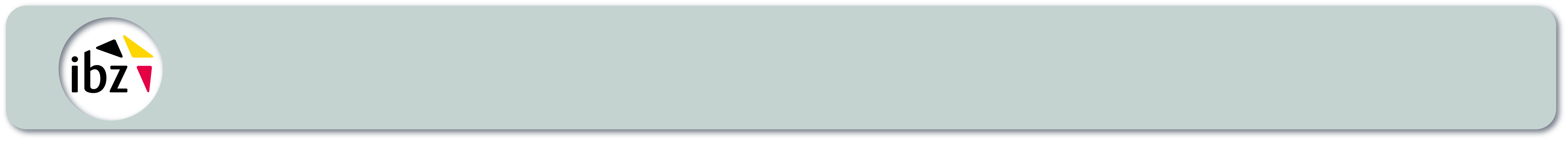 Voorlopig Afgesloten kandidatenlijstBijlage 2 bij Formulier A7Lijst van de voorlopig afgewezen kandidatenBijlage 3 bij Formulier A7Definitief afgesloten kandidatenlijst voor beroepBijlage 4 bij Formulier A7Definitief afgesloten kandidatenlijst na beroepVerklaring van beroep tegen de beslissing van het kieskringhoofdbureau A van 1.	Verklaring van beroep geformuleerd door of voor een kandidaat, wiens kandidatuur door het hoofdbureau wegens onverkiesbaarheid is afgewezen :De ondergetekende:verklaart beroep in te stellen bij het Hof van beroep tegen de beslissing van het kieskringhoofdbureau A waarbij zijn kandidatuur (of) de kandidatuur van is afgewezen.2.	Verklaring van beroep geformuleerd door of voor een bezwaarindiener wiens bezwaar tot afwijzing van een kandidaat wegens onverkiesbaarheid is verworpen :De ondergetekende:verklaart beroep in te stellen bij het Hof van beroep tegen de beslissing van het kieskringhoofdbureau A waarbij zijn bezwaar (of) het bezwaarschrift tot onverkiesbaarheid van is verworpen.Ten aanzien van de hierboven geformuleerde verklaringen van beroep, zal de voorzitter van het bureau zich morgen, tussen 11 en 13 uur, naar het kabinet van de voorzitter van het Hof van beroep begeven, teneinde hem een exemplaar  van onderhavig proces-verbaal, zomede alle stukken betreffende het twistpunt waarvoor beroep werd ingesteld, te overhandigen.De voorzitter van het hoofdbureau A wenst het beschikkend gedeelte van de te nemen arresten te ontvangen op volgende adres:KieskringHet bureau is samengesteld uit :Het bureau is samengesteld uit :Het bureau is samengesteld uit :NaamVoornaamVoorzitterSecretarisBijzitterVolgende getuigen hebben gezeteld in het bureau :Volgende getuigen hebben gezeteld in het bureau :Volgende getuigen hebben gezeteld in het bureau :LijstNaamVoornaamFunctieNaam VoornaamVoorzitterSecretarisBijzitterKieskringHet bureau is samengesteld uit :Het bureau is samengesteld uit :Het bureau is samengesteld uit :NaamVoornaamVoorzitterSecretarisBijzitterVolgende getuigen hebben gezeteld in het bureau :Volgende getuigen hebben gezeteld in het bureau :Volgende getuigen hebben gezeteld in het bureau :LijstNaamVoornaamFunctieNaam VoornaamVoorzitterSecretarisBijzitterKieskringHet bureau is samengesteld uit :Het bureau is samengesteld uit :Het bureau is samengesteld uit :NaamVoornaamVoorzitterSecretarisBijzitterVolgende getuigen hebben gezeteld in het bureau :Volgende getuigen hebben gezeteld in het bureau :Volgende getuigen hebben gezeteld in het bureau :LijstNaamVoornaamFunctieNaam en VoornaamVoorzitterSecretarisBijzitterKieskringHet bureau is samengesteld uit :Het bureau is samengesteld uit :Het bureau is samengesteld uit :NaamVoornaamVoorzitterSecretarisBijzitterVolgende getuigen hebben gezeteld in het bureau :Volgende getuigen hebben gezeteld in het bureau :Volgende getuigen hebben gezeteld in het bureau :LijstNaamVoornaamFunctieNaam en VoornaamVoorzitterSecretarisBijzitterLijstVolgnrNaamVoornaamGeboortedatumHoofdverblijfplaats(adres)Geslacht(M/V)Presentatie op het stembiljetNAAMvoornaamElektronische stemmingNAAMVoornaam - InitiaalKandidaat-titularissenKandidaat-titularissenKandidaat-titularissenKandidaat-titularissenKandidaat-titularissenKandidaat-titularissenKandidaat-titularissenKandidaat-titularissenKandidaat-opvolgersKandidaat-opvolgersKandidaat-opvolgersKandidaat-opvolgersKandidaat-opvolgersKandidaat-opvolgersKandidaat-opvolgersKandidaat-opvolgersOndertekeningOndertekeningOndertekeningOndertekeningDatumPlaatsVoorzitterBijzitter 1Bijzitter 2Bijzitter 3Bijzitter 4SecretarisGetuigenLijstVolgnrNaamVoornaamGeboortedatumHoofdverblijfplaats(adres)Geslacht(M/V)Presentatie op het stembiljetNAAMvoornaamElektronische stemmingNAAMVoornaam - InitiaalKandidaat-titularissenKandidaat-titularissenKandidaat-titularissenKandidaat-titularissenKandidaat-titularissenKandidaat-titularissenKandidaat-titularissenKandidaat-titularissenKandidaat-opvolgersKandidaat-opvolgersKandidaat-opvolgersKandidaat-opvolgersKandidaat-opvolgersKandidaat-opvolgersKandidaat-opvolgersKandidaat-opvolgersOndertekeningOndertekeningOndertekeningOndertekeningDatumPlaatsVoorzitterBijzitter 1Bijzitter 2Bijzitter 3Bijzitter 4SecretarisGetuigenLijstVolgnrNaamVoornaamGeboortedatumHoofdverblijfplaats(adres)Geslacht(M/V)Presentatie op het stembiljetNAAMvoornaamElektronische stemmingNAAMVoornaam - InitiaalKandidaat-titularissenKandidaat-titularissenKandidaat-titularissenKandidaat-titularissenKandidaat-titularissenKandidaat-titularissenKandidaat-titularissenKandidaat-titularissenKandidaat-opvolgersKandidaat-opvolgersKandidaat-opvolgersKandidaat-opvolgersKandidaat-opvolgersKandidaat-opvolgersKandidaat-opvolgersKandidaat-opvolgersOndertekeningOndertekeningOndertekeningOndertekeningDatumPlaatsVoorzitterBijzitter 1Bijzitter 2Bijzitter 3Bijzitter 4SecretarisGetuigenLijstVolgnrNaamVoornaamGeboortedatumHoofdverblijfplaats(adres)Geslacht(M/V)Presentatie op het stembiljetNAAMvoornaamElektronische stemmingNAAMVoornaam - InitiaalKandidaat-titularissenKandidaat-titularissenKandidaat-titularissenKandidaat-titularissenKandidaat-titularissenKandidaat-titularissenKandidaat-titularissenKandidaat-titularissenKandidaat-opvolgersKandidaat-opvolgersKandidaat-opvolgersKandidaat-opvolgersKandidaat-opvolgersKandidaat-opvolgersKandidaat-opvolgersKandidaat-opvolgersOndertekeningOndertekeningOndertekeningOndertekeningDatumPlaatsVoorzitterBijzitter 1Bijzitter 2Bijzitter 3Bijzitter 4SecretarisGetuigenNaamVoornaamStraatHuisnummerPostcodeGemeenteNaamVoornaamStraatHuisnummerPostcodeGemeenteGedaan te: HandtekeningenNaamVoornaamStraatHuisnummerPostcodeGemeenteNaamVoornaamStraatHuisnummerPostcodeGemeenteGedaan te: HandtekeningenStraatHuisnummerPostcodeGemeenteStukken ten getale vanVoor kandidaatStukken ten getale vanVoor kandidaat